Sermon Notes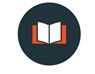 “A New Meal for a New Exodus (Part 2)”Exodus 12:1–11 1 The Lord said to Moses and Aaron in Egypt, 2 “This month is to be for you the first month, the first month of your year. 3 Tell the whole community of Israel that on the tenth day of this month each man is to take a lamb for his family, one for each household. 4 If any household is too small for a whole lamb, they must share one with their nearest neighbor, having taken into account the number of people there are. You are to determine the amount of lamb needed in accordance with what each person will eat. 5 The animals you choose must be year-old males without defect, and you may take them from the sheep or the goats. 6 Take care of them until the fourteenth day of the month, when all the people of the community of Israel must slaughter them at twilight. 7 Then they are to take some of the blood and put it on the sides and tops of the doorframes of the houses where they eat the lambs. 8 That same night they are to eat the meat roasted over the fire, along with bitter herbs, and bread made without yeast. 9 Do not eat the meat raw or cooked in water, but roast it over the fire—head, legs and inner parts. 10 Do not leave any of it till morning; if some is left till morning, you must burn it. 11 This is how you are to eat it: with your cloak tucked into your belt, your sandals on your feet and your staff in your hand. Eat it in haste; it is the Lord’s Passover. Mark 14:22–25 22 While they were eating, Jesus took bread, gave thanks and broke it, and gave it to his disciples, saying, “Take it; this is my body.” 23 Then he took the cup, gave thanks and offered it to them, and they all drank from it. 24 “This is my blood of the covenant, which is poured out for many,” he said to them. 25 “I tell you the truth, I will not drink again of the fruit of the vine until that day when I drink it anew in the kingdom of God.” Exodus = _______________________Egypt = ________________________3 Alternatives to leaving Egypt Leave _________________________Leave __________________________Leave ____________________Don’t cultivate a _______________________________________Galatians 5:1
1 It is for freedom that Christ has set us free. Stand firm, then, and do not let yourselves be burdened again by a yoke of slavery. Questions for Discussion1. What fresh, I-never-thought-of-that-before insight did you learn from the sermon?2. What was the most challenging or encouraging aspect of this message for you?3. What enslaving patterns or practices do you believe are most powerful today?  What “Egypts” do you feel are most powerful today and why?4. Which of the three alternatives to leaving Egypt in haste have you most struggled with in your own spiritual journey, and why?5. What steps do you need to take in casting off the yoke of sin’s slavery?  How can others support you in those efforts?  